ПС 2. Ерітіндінің иондық күшін, иондардың активтік коэффициенттері мен активті концентрацияларын есептеу.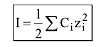 I<0,01 дейин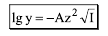 Мысалы. 1,0 л сулы ерітіндісінде 10,3 г натрий бромиді 14,2 гнатрий сульфаты  және  1,7 г аммиак бар. Осы ерітіндінің иондық күшін есептеңіз.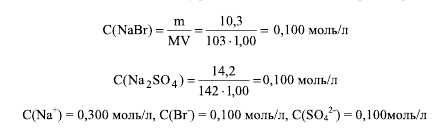 I=1/2(0,3*1+0,1*1+4*0,1+1*0,1+0,1*1)=0,5NH4+ OH -I = 0,01-0,1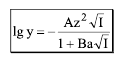 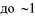 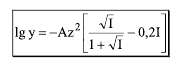 Мысал. Ерітіндінің иондық күші 0,01 және 0,1 тең болғанда  сутек ионның активтілік коэффициентін есептеңіз. f(H+)-?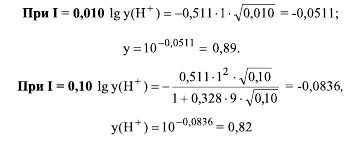 Есеп.13,5 л  0,0300 н натрий гидроксид ерітіндісін даярлау қажет. Неше грамм алу керек? Жауабы: 4,2 гСн=m/МэквМЕсеп 21,3540 г  натрий карбонат ерітіндісі 250,0 мл өлшеуіш колбасында ерітілген. Осы ерітіндінің нормалды, молярлы концентрацияларын және титрін есептеңіз.Жауабы: Сн=    ; Cм=     ; Т=0, 00541 г/млСм=1.3540/0,25*106 = 0,05109 моль/лСн=m/Мэкв*V=m/М*fэкв*V = 1,3540/106*1/2*0,25 = =0,1022 нNa2CO3 fэкв=1/2Есеп 3Көлемі 2,0 л 2,0 н күкірт қышқылын даярлау үшін 38,6% (тығыздығы 1,29 г/мл) күкірт қышқылының қандай көлемін алу қажет? fэкв=1/238,6% (тығыздығы 1,29 г/мл)                         2,0 л 2,0 н 1 ерітінді (бастапқы)  V1-?                       2 ерітінді (даярланған)mер=1000*1,29 = 1290 g -----100%   				х г    ------38,6%х = 497,94 гСн1 = 497,94/49*1 = 10,1620 моль/лС1*V1=C2V2V1=2*2/10,1620 = 0,393 л немесе 393 млЕрітіндіде химиялық тепе-теңдіктердің сандық мәнін есептеу мынадай схема бойынша жүргізіледі:Тепе-теңдікке қатысы бар реакцияның теңдігін жазу.Әр химиялық реакцияға сәйкес тепе-теңдік константаларының теңдігін жазу. Жалғастырып анықтамаларды пайдаланып константалардың мәнін табу.Заттың әр түрінің тепе-теңдік коцентрацияларының өзара және оның ерітіндідегі жалпы концентрациясын байланыстыратын жүйенің материалды баллансына сәйкес теңдігін жазу.Мысалы, күміс нитратымен аммиактың судағы ерітіндісін алса, Ag+, [Ag(NH3)]+, [Ag(NH3)2]+ иондары түрінде жүруі мүмкін. Құрамында күміс бар бөлшектердің жалпы концентрациясы:Сж = [Ag+]+[Ag(NH3) +] + [Ag(NH3) +2]Электрбейтараптық теңдігін жазу. Кез-келген ерітіндіде катиондар мен аниондардың жалпы концентрациялары ерітіндіде электрбейтараптық сақтау үшін бір-біріне тең болу керек.Мысалы, NaCl-дың судағы ерітіндісінде Na+ және Н3О+ катиондары, Cl- және ОН- аниондары жүреді. Ерітіндінің электрбейтараптық жағдайы: [Na+ ]+[Н3О+] =[Cl-]+[ ОН-]MgCl2 ерітіндісі үшін электрбейтараптық теңдігі былай жазылады:2[Mg2+ ]+[Н3О+]=[Cl-]+[ОН-] Магний ионының алдындағы коэффициент 2 сол ионның екі зарядты екенін ескеруге жазылған, себебі хлорид ионының концентрациясы магний ионының екі еселенген концентрациясына сәйкес. ([Cl-]=2[Mg2+ ]). Осы сияқты үш зарядталған иондардың концентрациясын үшке көбейту керек. Құрамында AI2 (SO4)3, MgCl2 бар ерітінділердің электрбейтараптық теңдігі:   [AI3+]+2[Mg2+ ]+[Н3О+] =2[SO2-4]+[НSO-4]+[Cl-]+[ОН-]Ерітіндіде қымыздық қышқыл H2C2O4Оның диссоциялану нәтидесінде ерітіндіде H+, HC2O4-, C2O4 2-, H2C2O4Осы қышқыл үшін материалдық баланс теңдеуін жазыңыз.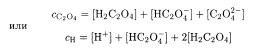 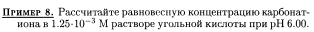 БерілгенС(H2CO3)=1,25*10 ^ -3 M                   pH=6   [H+]=10 ^ -6 MpH= - lg[H+][H+] = 10 ^-pHТабу керек: [CO3 2-] - ?H2CO3  = H+ +HCO -    Ka1 = [H+]*[HCO3 -]/[H2CO3]            Ka1=4,5*10 -7HCO3 -  = H+ + CO3 2-             Ka2 = [H+]*[CO3 2-]/[HCO3 -]         Ka2 = 4,8*10 -11Материалдық баланс теңдеуі:C(CO3 2-) = [H2CO3] + [HCO3 -] + [CO3 2-]   == [H+]*[HCO3 -]/Ka1 +  [H+]*[CO3 2-]/Ka2 +[CO3 2-] =   [H+]2+]*[CO3 2-]/Ka1*Ka2 +[H+]*[CO3 2-]/Ka2 +[CO3 2-]= 	 [CO3 2-](1+[H+]/Ka2 +[H+]2/Ka1*Ka2 =C(CO3 2-) =  [CO3 2-](1+[H+]/Ka2 +[H+]2/Ka1*Ka2) =1,25*10 -3/[CO3 2-] = 1+10 -6/4,8*10 -11 + 10 – 12/21,6*10 -18 = 1+0,21*10 ^5 + 0,05*10^61+2,1*10^4 +5*10^4 = 7,1*10 ^4[CO3 2-] = 1,25*10 -3/7,1*10^4 = 1,76*10^-8 M